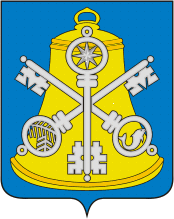 Собрание Корсаковского городского округаРЕШЕНИЕПринято       30.09.2019      №    87     	на     22-м      заседании   6-го созываО внесении изменений в решение районного Собрания муниципального образования Корсаковского района от 27.01.2005 № 350 «Об утверждении Положения об аренде муниципального имущества муниципального образования Корсаковского района»Руководствуясь статьей 35 Федерального закона от 06.10.2003 № 131-ФЗ «Об общих принципах организации местного самоуправления в Российской Федерации», Федеральным законом от 24.07.2007 № 209-ФЗ «О развитии малого и среднего предпринимательства в Российской Федерации», Федеральным законом от 03.07.2018         № 185-ФЗ «О внесении изменений в отдельные законодательные акты Российской Федерации в целях расширения имущественной поддержки субъектов малого и среднего предпринимательства», статьей 27 Устава муниципального образования «Корсаковский городской округ» Сахалинской области, Собрание РЕШИЛО:1. Внести в решение районного Собрания муниципального образования Корсаковского района от 27.01.2005 № 350 «Об утверждении Положения об аренде муниципального имущества муниципального образования Корсаковского района» (в редакции решений Собрания Корсаковского городского округа от 08.06.2009 № 122, от 23.06.2011 № 38, от 06.09.2013 № 87), (далее - решение) следующие изменения:Преамбулу решения изложить в следующей редакции:«В целях повышения эффективности управления муниципальным имуществом муниципального образования «Корсаковский городской округ» Сахалинской области, в соответствии со статьями 35 Федерального закона от 06.10.2003 № 131-ФЗ «Об общих принципах организации местного самоуправления в Российской Федерации», 27 Устава муниципального образования «Корсаковский городской округ» Сахалинской области Собрание РЕШИЛО:».В пункте 1 решения слова «Положение об аренде муниципального имущества муниципального образования Корсаковского района» заменить словами «Положение об аренде муниципального имущества Корсаковского городского округа».В преамбуле, пунктах 1.1, 1.10, 2.9 Положения об аренде муниципального имущества Корсаковского городского округа, утвержденного решением, слова «муниципального образования Корсаковского района» заменить на слова «Корсаковского городского округа».По тексту Положения об аренде муниципального имущества Корсаковского городского округа, утвержденного решением, слова «комитет по управлению имуществом муниципального образования Корсаковского района» в соответствующих падежах заменить на слова «департамент имущественных отношений администрации Корсаковского городского округа» в соответствующих падежах, слова «Комитет по управлению имуществом» в соответствующих падежах заменить на слова «Департамент имущественных отношений» в соответствующих падежах.Пункт 2.6 Положения об аренде муниципального имущества Корсаковского городского округа, утвержденного решением, признать утратившим силу.Часть 4 Положения об аренде муниципального имущества муниципального образования Корсаковского района, утвержденного решением, изложить в следующей редакции:«4. Порядок и условия предоставления в аренду муниципального имущества, включенного в перечень муниципального имущества, свободного от прав третьих лиц (за исключением права хозяйственного ведения, права оперативного управления, а также имущественных прав субъектов малого и среднегопредпринимательства)Имущество, включенное в перечень муниципального имущества, свободного от прав третьих лиц (за исключением права хозяйственного ведения, права оперативного управления, а также имущественных прав субъектов малого и среднего предпринимательства) (далее - Перечень), предоставляется в аренду по результатам проведения конкурсов или аукционов на право заключения договора аренды за исключением случаев, установленных частями 1, 3, 3.1, 3.2 и 9 статьи 17.1 Федерального закона от 26.07.2006 № 135-ФЗ «О защите конкуренции».Имущество, включённое в Перечень, предоставляется в аренду только субъектам малого и среднего предпринимательства и организациям, образующим инфраструктуру поддержки субъектов малого и среднего предпринимательства (за исключением указанных в статье 15 Федерального закона от 24.07.2007 № 209-ФЗ «О развитии малого и среднего предпринимательства в Российской Федерации» государственных фондов поддержки научной, научно-технической, инновационной деятельности, осуществляющих деятельность в форме государственных учреждений) (далее - субъекты малого и среднего предпринимательства).Поддержка не может оказываться в отношении субъектов малого и среднего предпринимательства, перечисленных в части 3 статьи 14 Федерального закона от 24.07.2007 № 209-ФЗ «О развитии малого и среднего предпринимательства в Российской Федерации».Срок, на который заключаются договоры аренды в отношении муниципального имущества, включенного в Перечни, должен составлять не менее, чем пять лет. Срок договора аренды может быть уменьшен на основании поданного до заключения такого договора заявления лица, приобретающего право аренды.Предоставление в аренду муниципального имущества, включенного в Перечни, осуществляется в соответствии с Земельным кодексом Российской Федерации, Федеральным законом от 26.07.2006 № 135-ФЗ «О защите конкуренции», нормативными правовыми актами администрации Корсаковского городского округа.Имущество, включенное в Перечни, может быть предоставлено в аренду субъекту малого и среднего предпринимательства без проведения торгов, с применением льготных ставок арендной платы при предоставлении муниципальной преференции в соответствии с Федеральном законом от 26.07.2006 № 135-ФЗ «О защите конкуренции».Предоставление такой преференции осуществляется без согласования с антимонопольным органом в соответствии с муниципальными программами (подпрограммами), содержащими мероприятия, направленные на развитие малого и среднего предпринимательства.Передача прав владения и (или) пользования имуществом, включенным в Перечень, осуществляется с участием консультативного совета по вопросам экономического развития, при департаменте экономического развития администрации Корсаковского городского округа.Департамент имущественных отношений, муниципальное предприятие или учреждение в отношения муниципального имущества, закрепленного за ними на праве оперативного управления или хозяйственного ведения, вправе обратиться в суд с требованием о прекращении права аренды муниципального имущества субъектов малого и среднего предпринимательства при его использовании не по целевому назначению и (или) с нарушением запретов, установленных частью 4.2 статьи 18 Федерального закона от 24.07.2007 № 209-ФЗ «О |развитии малого и среднего предпринимательства в Российской Федерации».2. Опубликовать настоящее решение в газете «Восход».Председатель СобранияКорсаковского городского округа	Л.Д. ХмызМэрКорсаковского городского округа